Памятка родителям по антикоррупции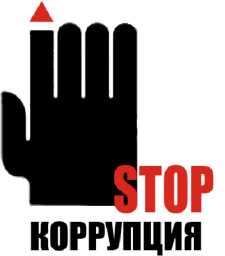     Статья 43 Конституции Российской Федерации гарантирует гражданам право на общедоступность и бесплатность общего образования в государственных или муниципальных учреждениях.Установление каких-либо денежных взносов (сборов) и иных форм материальной помощи в процессе обучения в образовательном учреждении не допускается.Вы должны знать!1.Не допускается принуждение родителей (законных представителей) учащихся к внесению денежных средств, осуществлению иных форм материальной помощи со стороны администрации и работников образовательных учреждений, а также созданных при учреждениях органов самоуправления, в том числе родительских	комитетов, попечительских советов в части принудительного привлечения родительских взносов	и благотворительных средств.2.Установление	фиксированных сумм для благотворительной помощи также относится к формам принуждения (оказания давления на родителей) и является нарушением федеральных нормативных актов.STOPкоррупция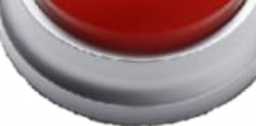 . Уголовный кодекс Российской Федерации предусматривает два вида Преступлений, связанных со взяткой:•	Получение взятки (ст.290)•  Дача взятки (ст.291)Это две стороны одной преступной медали: если речь идёт о взятке, это значит, что есть тот, кто получает взятку (взяткополучатель) и тот, кто ее дает (взяткодатель).Получение взятки - одно из самых опасных должностных преступлений, особенно если оно совершается группой лиц, которое заключается в получении должностным лицом преимуществ и выгод за законные или незаконные действия (бездействия). Дача взятки - преступление, направленное	на склонениедолжностного лица к совершению законных или незаконных действий (бездействия), либо предоставлению, получению каких-то преимуществ в пользу дающего, в том числе за общее покровительство, попустительство.УВАЖАЕМЫЕ РОДИТЕЛИ (законные представители)!Если вы столкнулись со случаем вымогательства или коррупции в нашем образовательном учреждении, то можете сообщить об этом директору по прямому телефону: 2-10-98 (с 8.30 до 16.00),или отправив на официальном сайте школы  http://shig.minobr63.ru/  с помощью обратной связи информацию с пометкой (антикоррупция).Каждое обращение будет оперативно рассмотрено в наиболее короткие сроки, необходимые для проверки фактов, изложенных в обращении, и по каждому обращению будет принято соответствующее решение с учетом результатов проведенной проверки.STOP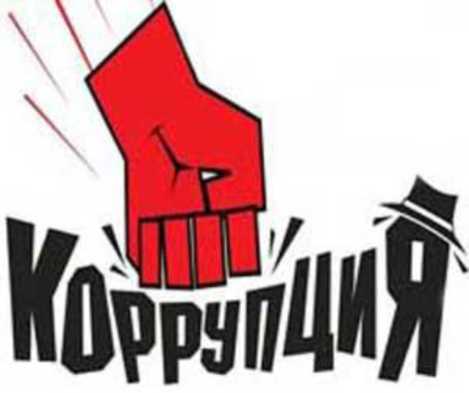 